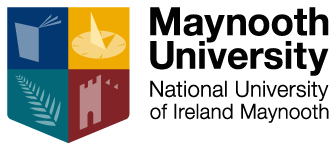 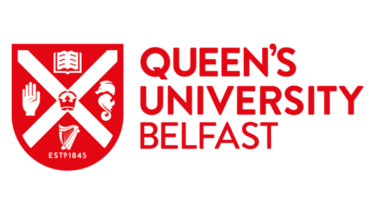 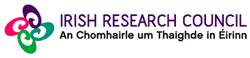 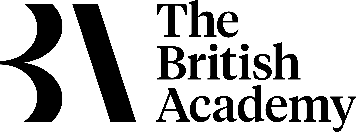 Medicine in the Medieval North Atlantic World19–21 March 2020 Maynooth University, Irelandhttps://www.maynoothuniversity.ie Application for financial assistanceApplications for financial assistance to attend the above conference will be considered from students pursuing a course of postgraduate study at MA or PhD level, as well as from early career scholars within 5 years of graduation from a PhD programme. The committee will also consider applications from postgraduate students who wish to attend the conference but not present a paper. The amount of funding available for travel bursaries is expected to be in the region of up to €500 for delegates travelling from outside of the EU; up to €300 for delegates based within the EU but outside of Ireland; and up to €100 for delegates based within Ireland. Accommodation fee waivers will apply for a standard room on the Maynooth University campus for up to four nights maximum (Wednesday 18th March – Saturday 21st March 2020).Applications and references should be emailed to northatlanticmedicine@gmail.com by no later than 15 October 2019, citing the words ‘bursary application’ and the name of the applicant in the subject-line.Please indicate all of the funding categories for which you wish to be considered:Name (Dr/Ms/Mr/etc):Address (including postcode):Telephone:Email address:Institutional affiliation (if any): Position held (if any):Title of PhD/ research project:Postgraduate course start and end dates (where applicable):Proposed dates of attendance/nights of accommodation required: From _________________________to_____________________________Purpose of visit/ reasons for wishing to attend conference (max. 500 words):The purpose of your visit, and what you hope to achieve in the process (including presentations, publications, networking, etc.)Details of conference paper to be presented (where applicable), including title and abstract/brief description The visit’s/ conference’s relationship and contribution to your current and ongoing research and career.Estimate of FULL cost (be specific and realistic):Have you applied for or secured any other sources of funding to cover your travel expenses? Please give details:Are you currently in receipt of any funding (scholarships, stipends, grants, etc.) to support your research/studies? Please give details:Please give the name and address of one referee. Your referee should be familiar with your work and your research proposal. They must send a reference to northatlanticmedicine@gmail.com by no later than 15 October 2019 – this should not be sent by the applicant.Applicants are responsible for ensuring that references reach the conference committee before the deadline.Referee’s name:Position and affiliation (if applicable):Email address:Signature of applicant:Date:Travel bursary for a scholar based outside the EUTravel bursary for a scholar based within the EU but outside of IrelandTravel bursary for a scholar based within IrelandFree accommodation on Maynooth Campus